НАРОДНО ЧИТАЛИЩЕ „ВЪЗРАЖДАНЕ 1932”    3430 гр.БОЙЧИНОВЦИ  обл. МОНТАНА ул. „МАЛЧИКА”10 
                            тел.09513 2151  e-mail: vazrajdane1932@mail.bg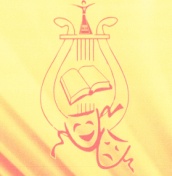 								НА ОСНОВАНИЕ чл.26 а,ал.1 ОТ ЗЧН	                          ПЛАН - ПРОГРАМАЗА  ДЕЙНОСТТА НА  НЧ”ВЪЗРАЖДАНЕ 1932”  гр. БОЙЧИНОВЦИЗА 2024 година	I.ОРГАНИЗАЦИОННА ДЕЙНОСТПриоритетна задача за нас е подобряване организацията на работа в читалището, с цел оптимално използване на наличният ресурс от хора  и техника, както за задоволяване на нарастващите потребности на гражданите, така и създаване на по-добри условия за пълноценна работа на художествените колективи. В тази връзка използването на гъвкаво работно време от работниците и служителите в читалището, както и дежурствата през почивните дни са иновацията, която ще остави отворени вратите на читалището и извън рамките на пет дневната осем часова работна седмица.  С такава организация целим да обхванем и малките самодейци, които при натоварената учебна програма не биха имали възможност да посещават репетициите и заниманията  организирани в читалището.                                                                                                                                       Съпътстващи   дейности и мероприятия по организация и провеждане на  годишно отчетно-изборно  събрание на читалището през първото шестмесечие на 2024година, както и възобновяване и разширяване на дейностите свързани с провеждането на фолклорния събор „Пролет край Огоста” в рамките на Майски празници на културата 2024г .                                                                                                                                                                                                                                                                                    II.БИБЛИОТЕЧНА ДЕЙНОСТ							     Основна цел:Една от задачите, в дейността на читалищната библиотека е ефективното участие в процесите на информационното  осигуряване на гражданите. В тази връзка библиотеката се явява като основен център за информация,обучение и комуникация. За това търсим иновативни методи за засилване на читателския интерес чрез организиране на мероприятие свързани с книгата и читателя. На следващо място е участието и разработване на проекти за обновяване и увеличаване на библиотечния фонд. В тази връзка през 2023г. реализирахме проект за 1000 лв.и увеличихме книжния фонд с нови 76 заглавия. Стремим се да предоставим общодостъпна и качествена справочно-библиотечна дейност. Създаване на приятна атмосфера в детския отдел на библиотеката. За това, ще продължим  да осигуряваме безплатен достъп до информация и интернет услуги по Програма „Глобални библиотеки-България”. В същото време успяхме да създадем по- добри условия за децата ни в детския отдел на библиотеката като я обзаведохме с аудио и видео техника, телевизор и лаптоп.	II. ХУДОЖЕСТВЕНО – ТВОРЧЕСКА ДЕИНОСТ 	Чрез работата на своите самодейни художествени колективи	читалището: открива и развива таланта 		и творческите способности на децата.  осигуряване  сцена за художествено – творческа изява	на града. осъществява културен обмен на територията на общината,	областта и страната чрез концертни прояви на колектива. участва в организирането на общинските културни  	празници  и мероприятия. представя и популяризира общината на регионални 	и национални събори и фестивали.Читалищното настоятелство се стреми непрекъснато  да осигурява условия за пълноценна художествено- творческа дейност за сезон 2023-2024 година на своите художествени колективи:								– тригласен женски народен хор 					           – състав за изворен фолклор „Зеляница”				           – състав за камерни танци  						           – мъжка певческа група		                                                      	                      -  солови певчески изпълнители 				              Предстои  в началото на 2024 година да започне своята работа и школа по пиано, както и караоке клуб „АЗ ПЕЯ”. Не на последно място е и съвместната ни работа с Българско национално радио, които дариха техника , с  която да изградим звукозаписно студио в читалището.  Чрез него ще предоставим безплатно осъществяване на звукозаписи на художествени колективи, хорове, певчески групи, солови изпълнители от читалища, пенсионерски клубове и др.           Във връзка със опазването и съхраняването на нематериалното историческо наследство, предстои да създадем група за изучаване и пресъздаване на традиционни местни обреди и обичаи.		                                                                                     	III. КУЛТУРНО-МАСОВА ДЕЙНОСТ на читалището се организира и провежда съгласно   Културния календар  за 2024 година.	По – значимите празници и мероприятия,които предлагаме да бъдат включени в Общинския културен календар и подкрепени   от общината са:	                                                                                    10 февруари- Отбелязване на” МЕЖДУНАРОДЕН ДЕН ЗА БЕЗОПАСЕН ИНТЕРНЕТ”.							                                                                                                          14 февруари- ДЕН НА ЛОЗАРЯ – да съхраним традициите                  1     март – „БАБА МАРТА БЪРЗАЛА,МАРТЕНИЧКИ ВЪРЗАЛА”.										          3  март – Тържествено честване на НАЦИОНАЛНИЯ ПРАЗНИК НА БЪЛГАРИЯ – Празничен концерт,Изложба– картини посветени на Руско – Турската  война.				       8 март– „БЪДИ БЛАГОСЛОВЕНА”- концерт-спектакъл   по случай Международния  ден на жената                                                            21март – Международен ден на кукления театър                        22 март – ПЪРВА ПРОЛЕТ. Отбелязване денят на водата.	      08април-международен     ден на ромите                                                                                                                                                                                                                                                                                                                                                           22 април – „ЗА ХЛЯБА НАШ” – отбелязване световния ден на земята                                                                                                         23 април – Международен ден на книгата „ДА ЧЕТЕМ ЗАЕДНО”                                      27 април – „Лазаруване”	04 май – Великденски концерт	09 май –Отбелязване на Деня на Европа                                 11 май – Солунските братя – за живота и делото нСв.св. Кирил    и Методий                                                                                                                                                               15 май- Майски празници на културата - откриване                                                   16 май – Фото изложба – Из живота на читалището                                              25 май – Събор на народното творчество „ПРОЛЕТ КРАЙ                       ОГОСТА”                                   01 юни – Весел детски празник „МЕЖДУНАРОДЕН ДЕН                        НА ДЕТЕТО”              07 октомври – Празник на Община Бойчиновци        01 ноември –ДЕН НА НАРОДНИТЕ БУДИТЕЛИ           21 Ноември – Ден на християнското семейство	15 декември – Детско коледно шоу – тържествено                       запалване на светлините на коледната елха                                29 декември –Коледно-новогодишен концерт                      с участието на самодейните колективи.                                                                                       08.11.2023 година                                                                             Секретар:гр.Бойчиновци                                                                                 /Валери Начев/